VDH Form for Interviewing Suspected and Confirmed Coronavirus Disease (COVID-2019) CasesInterviewer instructions: Before interviewing the case-patient, please complete the following information:Date interview completed:         /          /                 (MM/DD/YYYY)     Interviewer telephone: _____________________Interviewer Name: Last:_______________   First:__________________ Organization/affiliation: ________________ Case ID: ___________________________Hello, my name is ______ and I’m calling from the ______ Health Department. If case-patient is unavailableFor voice mail that does or does not appear to be secure/confidential: “The Virginia Department of Health is trying to reach you about an urgent public health issue. Please contact us immediately at INSERT PHONE NUMBER. If no one is available when you call back, please leave a message with your full name and the best phone number where you can be reached. [If appropriate, you can add: ‘You can also email us at INSERT EMAIL ADDRESS’. Thank you.”If case-patient is available, proceed with the interview.I am calling today because we are closely monitoring the outbreak of respiratory illness caused by the new coronavirus (called COVID-19). We have identified you as potentially being sick with COVID-19. Can you first please confirm the following information? [Confirm name matches] Thank you. Can you please assist in providing some additional information about your illness and exposure as well as those that you may have been in close contact with while you were sick?Who is providing information for this form?  Case-Patient   Parent/guardian   Healthcare Provider, Name: _________, Facility Name: ________________ Other, specify name: _________________  Relationship to contact: _________________________Case-Patient’s primary language: ________________  Was this form administered via a translator?  □ Yes   □ No Step 1: DemographicsDate of birth: 	/	/	(MM/DD/YYYY)   Age: _______  years   month   days     Ethnicity:  Hispanic/Latino	 Non-Hispanic/Latino	 Not Specified   Race:  White    Asian  American Indian/Alaska Native  Black   Native Hawaiian/Other Pacific Islander              Other, specify:____________________        UnknownSex:  Male          Female   Unknown	 OtherStep 2: PUI FormMedical HistoryWere symptoms present during the course of illness:  Yes  No  UnknownSymptom Onset Date (Contact Tracing Start)Determine date and time of onset of the first COVID-19-related symptom (e.g., elevated body temperature or subjective fever, cough, or shortness of breath). For the purposes of contact tracing, go back 48 hours from the time of first symptom onset and use this as the start time for the period during which the patient was infectious and could have transmitted the virus.Onset Date: __/___/___Time: ___:____   AM   PM  Unknown  Start Date: __/___/____ Time: __:____   AM   PM      If symptomatic, date of symptom resolution:	/	/	(MM/DD/YYYY)  Still symptomatic  Symptoms resolved, unknown date  Unknown statusIsolation Start (Contact Tracing End)Determine the date/time when the person was isolated at a healthcare facility or at home.  The end date for the infectiousness period can be determined by 1) two negative tests in a row, 24 hours apart with improved symptoms and no fever or 2) when the person has been fever free for at least 72 hours, other symptoms have improved, and at least 7 days have passed since your symptoms first appeared. End Date: _____/_______/________      Time: _____:______    AM       PM   Still symptomatic and not hospitalizedHave you experienced any of the following symptoms? Do you have any pre-existing medical conditions?  Yes  No  UnknownRespiratory Diagnostic Testing- What testing has been performed?		  Specimens for COVID-19 Testing (Interviewer to complete)Step 3: Contact TracingUse this form to record the confirmed or suspected case-patient’s activities and potential close contacts from 48 hours before the first symptom onset (“start” date/time) until placement in appropriate isolation or end of infectious period (“end” date/time). If names and locator information for contacts are not immediately available, describe setting and (if possible), and provide contact information for facility managers or others who may be able assist with names of contacts.Record the names and contact information for community and healthcare contacts on the provided line lists and make additional copies as necessary. Activity history beginning on the day of symptom onsetI am going to ask you to think back over each day while you have been sick to remember what you did each day. This will help us figure out who you may have been around, and who else might get sick. If you are having a hard time remembering, sometimes it is helpful to look back at a calendar, or on your phone for messages sent on each day, or even at your credit card receipts. Please list all activities, places visited, and travel you participated in starting 48 hours before the day of your first symptom.From: ___/____/________ THROUGH: date of isolation or date at the end of estimated infectious period (Day 7 or 3 days after feeling afebrile and well, whichever is longer) : ____/_____/_______Questions to assist- Where did you wake up this morning? Did you go to work or school this day? What is your work or school environment like? What is your normal work or school day like? Who lives with you? Did you have any visitors? Who did you eat your meals with? Did you have any outings or social gatherings? Did you ride on public transportation or in a ride-share? Did you have any appointments? Copy this page if today is >14 days after symptom onset to assess case-patient’s activities for entirety of infectious period.Potential healthcare-related contacts by location and type of interaction Healthcare contact includes contacts from any healthcare-related encounter while the person was symptomatic or asymptomatic (within 7 days before onset of symptoms). Consider:  Hospital contact: where patient is hospitalized, isolated and being treated. These persons will have ongoing exposures as they continue to provide care for the patient and includes healthcare workers, laboratorians, persons who clean the room of the patient, ancillary staff, and funeral staff or others handling the body of the deceased patient. Others: which includes all other persons with occupational exposures to the patient or his/her body fluids, including in other healthcare settings (e.g., physician office, dentist office, outpatient clinic, urgent care center, during transport/EMS) before the patient was diagnosed, isolated and treated; these contacts might have had exposure to the patient in a healthcare setting other than the one providing ongoing care for the patient). Copy this page if more space is needed to record potential close contacts.Notes: Potential community close contacts by location and type of interaction Community contact: includes those from the household or other community settings and does not include healthcare workers. Consider:Household/intimate contacts: person(s) who resided in the same household as the patient or who visited or cared for the patient at home; person(s) who kissed, had sex with, or slept in the same bed as the case-patient; person(s) who shared eating or drinking utensils; person(s) who provided care (e.g., with bathing, toileting, dressing or feeding), cleaned the potentially contaminated environment, and those who might have had contact with the case-patient’s blood or body fluids. Include dormitory, group home, or other facility where bedrooms, bathrooms, kitchens, or other common areas are shared. Others: Include close contacts from outside the homeCopy this page if more space is needed to record potential close contacts. For Priority contact (last column), refer to Prioritization for VDH Resources.  Notes:Final MessageThank you so much for your assistance providing this information. Again, we ask that you please stay home and separate yourself from others. Most people who get COVID-19 will recover without needing medical care. If you are at a higher risk of getting very sick, call your healthcare provider. If you experience emergency signs (e.g., difficulty breathing, pain or pressure in the chest that does not go away, new confusion or inability to arouse, or blueish lips or face), seek emergency medical care immediately by dialing 911. Please remind those that you live with, intimate with, caring for you, or other close contacts that they should closely monitor their symptoms by taking their temperature twice a day (in the morning and at night) and watch for cough, and difficulty breathing. Keep in mind, you can return to your normal activities at least 7 days after you became ill, and after feeling well, and without fever, for at least 3 days in a rowI know this is a long time to stay at home…let’s talk through some barriers you might face during this time… 		Do you have someone that can take care of you while you’re sick?		Do you know how to take care of yourself (over the counter medication, etc.) Do you have a facemask at home with you?What do you do for work? Is it possible to work from home during this time?		Who else lives in your household? Are any household members at a higher risk for getting very sick from COVID-19?		Do you have someone that could run errands/get groceries for you?Do you have any additional questions? Please visit our website www.vdh.virginia.gov/coronavirus/coronavirus/what-to-do-if-you-have-confirmed-or-suspected-coronavirus-disease-covid-19/ and feel free to call our number at _______ at any time for questions about recovering or any other COVID-19 concerns.  Please leave a message if no one answers, and expect a return call by the next business day.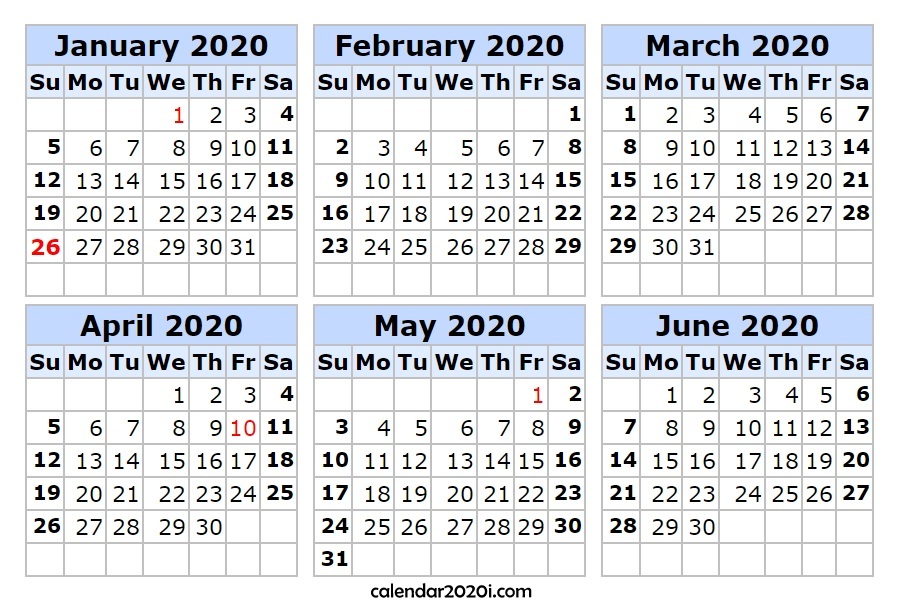 Case-Patient Last Name: ________________________________________Case-Patient First and Middle Name: ______________________________________________Last Name: ________________________________________Last Name: ________________________________________First Name: ______________________________________________First Name: ______________________________________________Current Address: ____________________________City: _______________State: ______________________Zip:______________________Phone: ______________________________________Email: _______________________________________Phone: ______________________________________Email: _______________________________________Was the case-patient hospitalized?  Yes  No  Unknown     If yes, facility name: _________________________    Admit date: __________________    Discharge date: ________________Was the patient admitted to an intensive care unit?               Yes  No  UnknownDid the patient receive mechanical ventilation/intubation?   Yes  No  Unknown       If yes, total days with MV: ___________Did the patient receive ECMO?  Yes  No  UnknownDate of first positive specimen collection:	/	/	(MM/DD/YYYY)   N/A  UnknownDid the patient develop pneumonia? Yes  No  UnknownDid the patient have acute respiratory distress syndrome? Yes  No  UnknownDid the patient have another diagnosis/etiology for their illness? Yes  No  UnknownDid the patient have an abnormal chest x-ray? Yes  No  UnknownDid the patient die as a result of this illness?  Yes  No  UnknownDate of death:	/	/	(MM/DD/YYYY)    UnknownDid the patient die as a result of this illness?  Yes  No  UnknownDate of death:	/	/	(MM/DD/YYYY)    UnknownIs the patient a healthcare worker in the United States?  Yes  No  UnknownIs this person associated with a day care facility?  Yes  No  UnknownIs this person a food handler?  Yes  No  Unknown Travel to other non-US country specify:__________________________________  Household contact with another lab- confirmed COVID-19 case-patient Community contact with another lab-confirmed COVID-19 case-patient  Any healthcare contact with another lab-confirmed COVID-19 case-patient  Patient  Visitor  HCW  Exposure to a cluster of patients with severe acute lower respiratory distress of unknown etiology  Animal exposure Other, specify:____________________  UnknownIf the patient had contact with another COVID-19 case, was this person a U.S. case?  Yes, nCoV ID of source case: _______________  No  Unknown  N/AUnder what process was the case first identified? (check all that apply):  Clinical evaluation leading to PUI determination  Contact tracing of case patient  Routine surveillance  EpiX notification of travelers; if checked, DGMQID_______________  Unknown  Other, specify:__________SymptomSymptom Present?Date of Onset (MM/DD/YYYY)Duration (no. of days) Fever >100.4F (38C)Yes	No	UnkSubjective fever (felt feverish)Yes	No	UnkChillsYes	No	UnkMuscle aches (myalgia)Yes	No	UnkRunny nose (rhinorrhea)Yes	No	UnkSore throatYes	No	UnkCough (new onset or worsening of chronic cough)Yes	No	UnkShortness of breath (dyspnea)Yes	No	UnkNausea/VomitingYes	No	UnkHeadacheYes	No	UnkAbdominal painYes	No	UnkDiarrhea (≥3 loose/looser than normal stools/24hr period)Yes	No	UnkOther, specify: Yes	No	UnkChronic Lung Disease (asthma/emphysema/COPD)YesNoUnknownDiabetes Mellitus YesNoUnknownSevere obesity (BMI ≥40)YesNoUnknownCardiovascular diseaseYesNoUnknownChronic Renal diseaseYesNoUnknownChronic Liver diseaseYesNoUnknownImmunocompromised ConditionYesNoUnknownNeurologic/neurodevelopmental disorderYesNoUnknown(If YES, specify)  	Other chronic diseasesYesNoUnknown(If YES, specify)  	If female, pregnantYesNoUnknownCurrent smokerYesNoUnknownFormer smokerYesNoUnknownTestPosNegPend.Not DoneInfluenza rapid Ag   A  BInfluenza PCR  A  BRSVH. metapneumovirusParainfluenza (1-4)AdenovirusRhinovirus/enterovirusCoronavirus (OC43, 229E, HKU1, NL63)M. pneumoniaeC. pneumoniaeOther, specify: __________________Specimen TypeSpecimen IDDate CollectedState Lab TestedState Lab ResultSent to CDCCDC Lab ResultNP SwabOP SwabSputumOther,Specify:________Other,Specify:________Other,Specify:________Other,Specify:________AM Events/LocationsPM Events/LocationsNotes48 hours before date of illness onset:____/____/______24 hours before date of illness onset:____/____/______Date of illness onset:____/____/______1 day after illness onset:____/____/______2 day after illness onset:____/____/______3 day after illness onset:____/____/______4 day after illness onset:____/____/______5 day after illness onset:____/____/______6 day after illness onset:____/____/______7 day after illness onset:____/____/______8 day after illness onset:____/____/______9 day after illness onset:____/____/______10 day after illness onset:____/____/______11 day after illness onset:____/____/______12 day after illness onset:____/____/______13 day after illness onset:____/____/______14 day after illness onset:____/____/______#Name(Last name, First name)Sex (M/F) Age (years)Role (pt care, EMS, lab worker, EVS, dietary, etc.)Name of Hospital/Facility/Office Last contact date Shift TimePhone numberEmailDescription of interaction12345678#Name(Last name, First name)Sex (M/F) Age (years)Relationship to case-patientLast contact dateStreet addressCity, StatePhone number/EmailDescription of interactionConsent to share your name?Priority contact?1 Y   N Y   N2Y   NY   N3Y   NY   N4Y   NY   N5Y   NY   N6Y   NY   N7Y   NY   N8Y   NY   N